    Witam Was kochane Smerfy w Nowym Roku 2022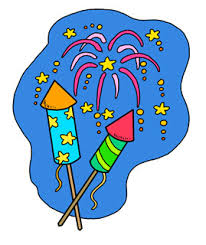 Przygotowałam dla Was kilka zadań na rozgrzewkę. Zaczynamy.Wsłuchajcie się uważnie w muzykę i poćwiczcie razem z bałwankiem.Zimowe ćwiczenia w podskokachhttps://www.youtube.com/watch?v=H08aiHpZK_s&t=5sPosłuchajcie teraz pięknej bajki.  Słuchajcie uważnie, bo na koniec będą dla Was pytania.O Nowym Roku i Młynarzu Sylwestrze - bajka dla dzieci';]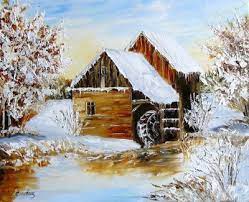 https://www.youtube.com/watch?v=UreJHIw7WY0Spróbujcie odpowiedzieć na kilka pytań:Kim był Sylwester?W jaki sposób odnosił się do ludzi?Co poradziła młynarzowi jego matka?Co podarował mu Nowy Rok?Czy Sylwester zmienił swoje zachowanie?W jaki sposób ludzie uczcili imieniny Sylwestra?Kiedy i o której godzinie witamy Nowy rok?Pobawcie się z Fasolkami przy wesołej piosence.Przybył Nowy Roczek https://www.youtube.com/watch?v=1Kad1IWGNG4Przygotowałam kilka zadań. Dopasujcie zegary.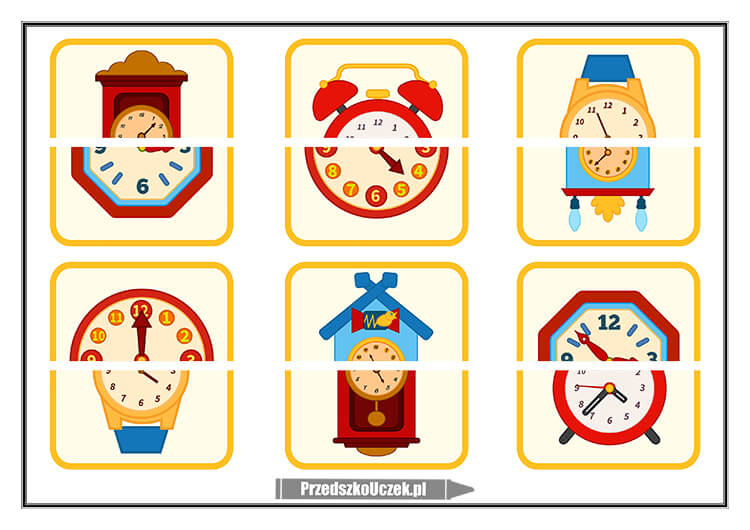  Połączcie zegar z odpowiednim cieniem.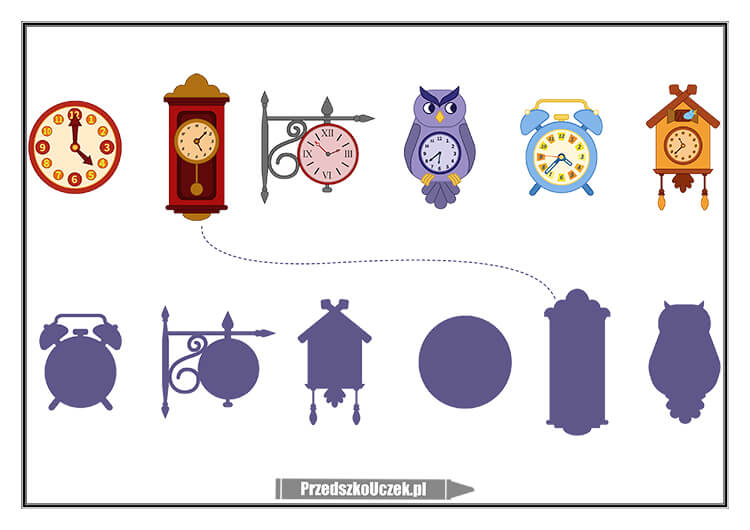 To już trudniejsze zadanie, ale na pewno poradzicie sobie z liczeniem.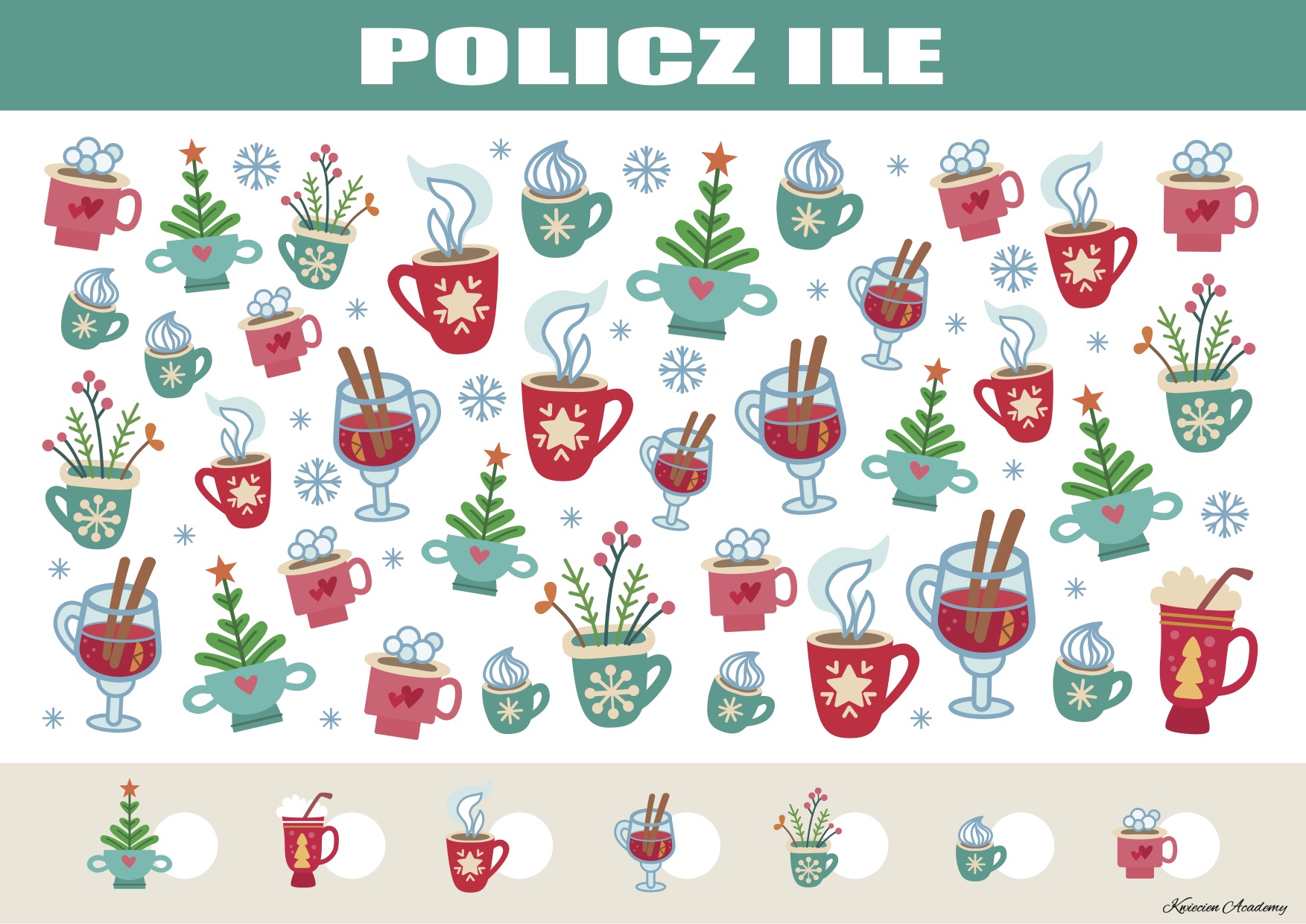 Zapraszam wszystkich do porządnej gimnastyki, kończymy już leniuchowanie:)Wf dla dzieci w domu. https://www.youtube.com/watch?v=0BANCqPOWL4&t=231sDla tych, którzy mają jeszcze ochotę proponuję łatwą pracę plastyczną.Fajerwerki z rolki papierowejhttps://www.youtube.com/watch?v=-PBlIXq54gUTo już koniec zadań na dziś. Do jutra Smerfy.Życzenia noworocznehttps://www.youtube.com/watch?v=GbXE3XZTerI